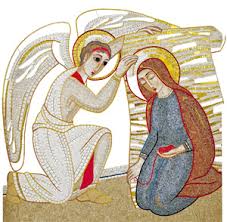 Žena adventuÚvaha pre dievčatá a mladé ženy „Když byla Alžběta v šestém měsíci, byl anděl Gabriel poslán od Boha do galilejského města, které se jmenuje Nazaret, k panně zasnoubené muži jménem Josef, z rodu Davidova; jméno té panny bylo Maria. Přistoupil k ní a řekl: „Buď zdráva, milostí zahrnutá, Pán s tebou.“ Ona se nad těmi slovy velmi zarazila a uvažovala, co ten pozdrav znamená. Anděl jí řekl: „Neboj se, Maria, vždyť jsi nalezla milost u Boha. Hle, počneš a porodíš syna a dáš mu jméno Ježíš. Ten bude veliký a bude nazván synem Nejvyššího a Pán Bůh mu dá trůn jeho otce Davida. Na věky bude kralovat nad rodem Jakubovým a jeho království nebude konce.“ Maria řekla andělovi: „Jak se to může stát, vždyť nežiji s mužem?“Anděl jí odpověděl: „Sestoupí na tebe Duch svatý a moc Nejvyššího tě zastíní; proto i tvé dítě bude svaté a bude nazváno Syn Boží. Hle, i tvá příbuzná Alžběta počala ve svém stáří syna a již je v šestém měsíci, ač se o ní říkalo, že je neplodná. Neboť‚ u Boha není nic nemožného‘.“ Maria řekla: „Hle, jsem služebnice Páně; staň se mi podle tvého slova.“ Anděl pak od ní odešel.“ /Lk 1, 26-38/„Advent nám dáva šancu vydať sa novou cestou. Nechajme sa viesť Máriou, našou Matkou.“ /Sv. otec František 6.12.2014/Kto je táto žena?Z prečítaného úryvku je zrejmé, že bola mladým dievčaťom, ktoré malo život pred sebou. Mala svoje plány a sny. Bola zasnúbená s Jozefom. Bývala ešte s rodičmi a určite si už plánovala svoju budúcnosť. Sv. Lukáš ju opisuje ako ženu, ktorá verí. Je pripravená zanechať doterajší život a spoľahnúť sa na anjelové slová, ktoré predstavujú Božiu vôľu.Navštívme dnes Pannu Máriu v jej domčeku. Zrejme v ten deň, v deň, kedy Boh k nej posiela svojho posla, pracuje a modlí sa. Mnohí maliari ju takto aj zobrazujú - ako tú, ktorá síce rukami pracuje, pradie ľan, ale myšlienkami je pohrúžená do rozhovoru s Bohom. Možno práve vtedy uvažovala nad tým, ako veľmi už treba, aby prišiel Mesiáš.  Pozorujme, čo sa v nazretskom domčeku všetko odohralo, všímajme si, aká Mária je, staňme sa jej spoločníčkou, rozprávajme sa s ňou, pýtajme sa jej, prosme ju, aby nám poradila. Buďme svedkami jej zvestovania a zároveň prežime s Máriou aj naše osobné zvestovanie. Zvestovanie je chvíľa, kedy vstúpila večnosť do prítomnosti a prítomnosť sa stala časom spásy. Teda spása, tj. naša záchrana, sa uskutočňuje v prítomnosti, tu a teraz.Aj mne chce Boh dnes niečo zvestovať. Aj mne Boh dnes hovorí.Zdravas Anjelov pozdrav Márii znel v pôvodnom jazyku – v gréčtine „Chaire“ čo doslova znamená «Raduj sa!» Rovnako pastierom nedaleko Betlehema: ...anjel povedal: „Nebojte se, hle, zvěstuji vám velikou radost, která bude pro všechen lid.“ (Lk 2,10). Možem si predstavit, ako ku mne prichádza Boží anjel a povie mi: ‘Ahoj. Raduj sa! Dnes prichádzam k tebe s dobrou správou.‘Mária Mária - žena, ktorá má meno: Bohom milovanáAnjel oslovuje Máriu menom. Meno vyjadruje identitu a poslanie človeka. Boh pozná jej meno. Máriu Boh  pozná od počatia v lone jej matky Anny. Boh pozná aj moje meno. V Evanjeliu podľa sv. Lukáša čítame: „radujte se, že vaše jména jsou zapsána v nebesích." (Lk 10,20)Verím tomu, že Boh pozná moje meno? Že pozná kto som, v akej situácii sa nachádzam a čo prežívám?milosti plná Mária – žena, ktorá je zahrnutá milosťou, požehnaním a láskouČo je to milosť? Sv. Otec František nám objasnil toto slovo: „Božia milosť – to je blízkosť, to je nežnosť. Toto pravidlo platí vždy. Ak vo svojom vzťahu k Pánovi nepociťuješ, že ťa nežne miluje, ešte ti niečo chýba, …ešte si neprijala milosť, ktorá je touto blízkosťou.“ Môžem sa opýtať seba samej: čo mi bráni prijať Božiu milosť, Božiu nehu a jeho blízkosť, jeho lásku, ktorou ma nekonečne miluje takú, aká som?Pán s tebou  Mária – žena, ktorá je spojená s PánomMária bola neustále so svojim Pánom, bola mu tak blízko, ako je to len ľudskej bytosti možné. Z lásky k nemu vstúpila a vstupovala modlitbou do partnerského vzťahu s ním. Každý deň sa ‘musela‘ obracať k Bohu a hovoriť: ‘Stále viac túžim po tebe.‘Boh je vždy so mnou. Boh je so mnou ešte skor, než si to stihnem uvedomiť. On ma predchádza v láske, miluje ma ako prvý. „My milujeme, protože Bůh napřed miloval nás.“ (1Jn 4,19)nad slovami  sa zarazila a rozmýšľala, čo znamenáMária – žena, ktorá uvažuje. Mária premýšľala ako obyčajný človek, ale Duch Svätý pôsobil v jej srdci, napĺňal ju tajomnou Božou múdrosťou (1 Kor 2, 7). Skrze Ducha začala Mária chápať Boží plán hlbšie, ako ho dovtedy poznala. Bolo by chybou domnievať sa, že Máriin život s Bohom nevyžadoval nijakú námahu. Mária sa rozhodla premýšľať o Božích veciach, pretože ju hlboko zasiahli. Neskôr ju niektoré z nich dokonca miatli a znepokojovali (Lk 2, 35.48). Ak by Mária prestala Boha počúvať a premýšľať o tom, čo povedal, riskovala by, že sa od neho vzdiali. Rovnako by sme riskovali aj my, ak by sme nerozvíjali svoj vzťah s Pánom. Neboj sa, Mária, našla si milosť u Boha Mária – žena, ktorá je vyvolenáMária je súčasťou Božieho plánu spásy. Toto tajomstvo prijatia milosti, ktoré bolo u Márie na základe jedinečného privilegia, že bola bez hriechu, je možné aj nám všetkým. Ján Krstiteľ v Evanjeliu podľa Jána hovorí: „Z jeho plnosti sme my všetci dostali milosť za milosťou.“ (Jn 1,16.) A sv. Pavol vo svojom liste Efezanom hovorí, že si nás Boh Otec v Kristovi ešte pred stvorením sveta vyvolil a požehnal všetkým nebeským duchovným požehnaním (porov Ef 1,3-4). počneš a porodíš synaMária – žena, ktorá počúvaMária – žena, ktorá sa stala matkouAnjel oznámil Márii, že bude matkou. Celý môj život je pripravený Bohom. On má pre mňa plán. Kvôli „niečomu“ ma povolal k bytiu. Ku mne Boh neprichádza ako k Márii prostredníctvom anjela, ale prichádza ku mne v modlitbe, pri čítaní Svätého Písma, v udalostiach každého dňa a cez ľudí, ktorých stretávam. Ak sa rozhodnem „počúvať“, tak mi dá spoznať, k čomu ma povolal. Podľa vzoru Márie máme načúvať Bohu, ktorý k nám hovorí. Nie je totiž nič, čo by bolo činorodejšie a plodnejšie, ako počúvať a prijímať Pánovo slovo z evanjelia, z Biblie. Pán k nám hovorí stále! dáš mu meno JežišČo znamená meno Ježiš? Meno vyjadruje identitu - totožnosť, aj poslanie. Meno Ježiš pochádza z hebrejského mena Ješua a znamená Spasiteľ - Záchranca. V dejinách spásy sa Boh neuspokojil s tým, že vyslobodil Izrael „z domu otroctva“ (Dt 5,6), keď ho vyviedol z Egypta. Chce ho oslobodiť aj od hriechu. Hriech ničí lásku. Hriech je najväčšie zlo, ktoré zraňuje alebo úplne ničí lásku k Bohu, k bratom a sestrám i k celému svetu. Keďže hriech je vždy urážkou Boha, môže ho odpustiť len Boh.  Boh odpúšťa hriechy, vyslobodzuje ľudí z otroctva hriechu, a to v Ježišovi Kristovi (porov. Mt 1,21). Ježiš  – Boží Syn sám hovorí o sebe: „Syn člověka má na zemi moc odpouštět hříchy. (Mk 2,10.) Meno Ježiš nám hovorí o nekonečnom Božom milosrdenstve a láske. Jsou-li vaše hříchy rudé jak šarlat, zbělají jako sníh. (Iz  1, 18) Ako sa to stane, veď ja muža nepoznám…Mária – žena, ktorá nechápeMária sa rozhodla, že svoje telo zasvätí anjelskej čistote, chcela zostať čistá v túžbach a aj v ľudských vzťahoch.  Preto tá otázka:  „Ako sa to stane?“  Eva chcela rozkoš, triumf, slobodu; jednoducho, chcela si užívať a bolo jej jedno, že k tomu použije aj to, čo Boh zakázal. A aby v tom nebola sama, vťahuje do toho aj Adama ako spoluvinníka.Duch Svätý zostúpi na teba a…Mária – žena, ktorá prijíma Ducha SvätéhoJedine v spojení s Duchom Svätým môžem prinášať nový život, lásku, spásu. Duch Svätý, podobne ako u Márie, aj v mojom živote plodí Ježiša.  Duch Svätý je u mňa od krstu. Ja môžem ujsť zo svojho vnútra, ale on neustále zostáva.Sv. Otec František nás vyzýva: „Treba sa každý deň modliť k Duchu Svätému, aby nám otvoril srdce pre Ježiša.“ „Duchu Svätý, nech je moje srdce otvorené Božiemu Slovu, nech je moje srdce otvorené dobru, nech je moje srdce otvorené Božej kráse každý deň.“Bohu nič nie je nemožné!Hľa, služobnica Pána, Mária – žena, ktorá spolupracujeMária samu seba nazvala služobnicou Pána. To neznamená poníženie. Mária netrpí nedostatkom sebavedomia, komplexom menejcennosti. Práve naopak. V tejto chvíli sa svojím súhlasom postavila za celé ľudstvo, chce mu pomôcť, aby sa mu príchodom Spasiteľa zlepšila situácia, aby sa mu otvorili brány života. (porov. Jn 10,10.) nech sa mi stane podľa tvojho slova!Mária odovzdaná a dôverujúca ženaMária dáva Bohu svoje „áno“, keď sa dozvie ako sa má do Božieho plánu zapojiť. Počiatok hriechu bol v odmietnutí Boha, Mária išla cestou úplnej dôvery a  odovzdania sa Bohu. Viera umožnila Márii prijať Boží návrh bez akýchkoľvek výhrad. Nechápala všetko, ani nemala všetko jasné. Jednoducho prijala Boha a dôverovala mu. Jej srdce bolo ako čistá tabuľa, pripravená pre Ducha, aby naň napísal svoj list (2 Kor 3, 3). Nepovedala: ‚Urobím podľa tvojho slova‛, to nie, ona zdanlivo nič neurobila, ale hovorí: «Fiat» - nech sa stane... A do tejto spolupráce vťahuje aj Jozefa. Takúto vieru chce Boh darovať každému človekovi. Takýto postoj mám zaujať, kedykoľvek k nemu prichádzam v modlitbe.Cirkevní otcovia porovnávali Máriinu odpoveď viery s Evinou neverou. Tam, kde Eva uverila slovám zvodcu a vniesla do sveta neposlušnosť a smrť, tam Mária prijala Božie slová a dala zrod svätému a poslušnému Spasiteľovi sveta – Ježišovi Kristovi. Eva pri pokušení stratila svoj jas a vieru. Tým sa rozhodla pre cestu egoizmu a sebauspokojenia. Mária sa na druhej strane v čase pokušenia pridŕžala Pána, a tak odmietla volanie po osobnom zisku, ktorým sa nechala zviesť Eva. Aj Mária bola určite pokúšaná, ale nepoddala sa. Naopak, odovzdala sa Bohu a prijala jeho silu a pomoc. Postoj Márie ukazuje, že je potrebné nechať konať Boha, aby sme boli naozaj takými, akými nás chce mať on. On v nás koná skutočne veľké veci. „Máriino Hľa, služobnica Pána, nech sa mi stane podľa tvojho slova je veľké slovo života; ….je to áno Božej vôli, ktorá je pre Máriu vždy rozhodujúca. /Ján Pavol II. 2004/Ako Mária nosila Ježiša pod srdcom, tak aj my sme boli stvorení k tomu, aby sme boli duchovným domom, príbytkom pre Pána. Mária sa stala týmto chrámom, keď sa vo viere odovzdala Duchu Svätému, dovolila Bohu urobiť čokoľvek, čo chce vykonať v jej živote. Teraz môžeme urobiť to isté. Každým dňom sa môžeme podriaďovať Bohu a byť k dispozícii pre to, čo v nás chce vykonať. Predstav si, akou útechou je to, že keď sa pokúsime odovzdať Bohu každý deň, Mária je práve v ňom s nami, oroduje za nás a prosí Boha, aby nás naplnil tou istou milosťou, aká napĺňala i ju.Zverme jej naše cesty: Zdravas, Mária…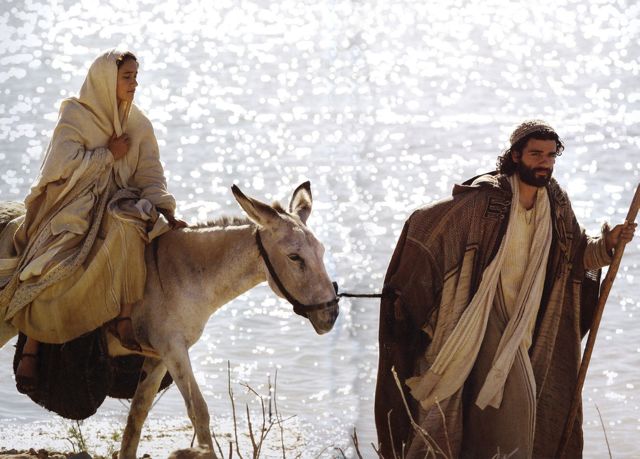 Otázky na reflexiuVnímam, cítim, prežívam, že je Pán stále so mnou? Kedy som ho necítila? V ktorých situáciách som sa cítila sama a prečo? Kedy som vnímala, že v mojom živote akoby Pána Boha nebolo? Som s mojím Bohom?Nad čím som sa v poslednej dobe zarazila? Ktoré slová sa ma zvlášť dotkli?  Rozmýšľala som nad nimi? Čo pre mňa znamenajú? Uvažujem nad udalosťami, ktoré sa dejú v mojom živote?Čomu mám dať vo svojom živote meno Ježiš? Dovolím Duchu Svätému, aby pôsobil vo mne? Aby vo mne začal niečo nové? Nebránim mu v tom?Dovolím Bohu, aby vo mne konal nemožné veci?Súhlasím vo svojom živote s Božou vôľou? „Nech sa mi stane!“Čo sa má stať v mojom živote, aký plán má so mnou Boh, aké povolanie má pre mňa vo svojej láske pripravené? Pane, nauč ma hovoriť Ti „áno“.Čoho sa bojím vo svojom živote? Bojím sa vo svojom živote urobiť rozhodnutie? Odovzdať všetko do Božích rúk?Objavujem vo svojom srdci spôsob, akým ku mne Boh hovorí, akým chce vo mne žiť a ako ma vedie k nájdeniu môjho vnútorného stredu?Pozývam Ježiša a Máriu do situácií prežitých i prítomných a do mojich vzťahov?